Guten Morgen aus dem Pfarrhaus.Heute stehen die Königs- und Dornenkrone im Mittelpunkt dieses letzten Sonntags im KIrchenjahr. "Ja, ich bin ein König", hat Jesus vor Pilatus bei seiner Verurteilung gesagt. Ein König nicht von dieser Welt. Hier wird er nicht erkannt, sondern nur von Menschen, die seinem Königtum der Liebe folgen. Und dazu sind wir hier auf der Erde. Schon die Weisen aus dem Morgenland kamen "um den neugeborenen König der Juden zu finden". Am Kreuz finden wir ihn, mit der Krone aus Dornen auf seinem Haupt. Lassen wir uns ein auf seine Einladung und folgen wir ihm.Einen gesegneten Christkönigssonntag und gute, gesunde Tage in der kommenden Woche. P. Norbert J.

-------- Weitergeleitete Nachricht --------

https://youtu.be/gW4ZCSeRURE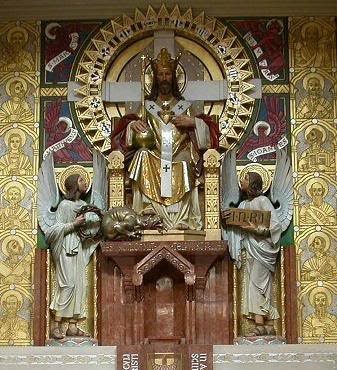 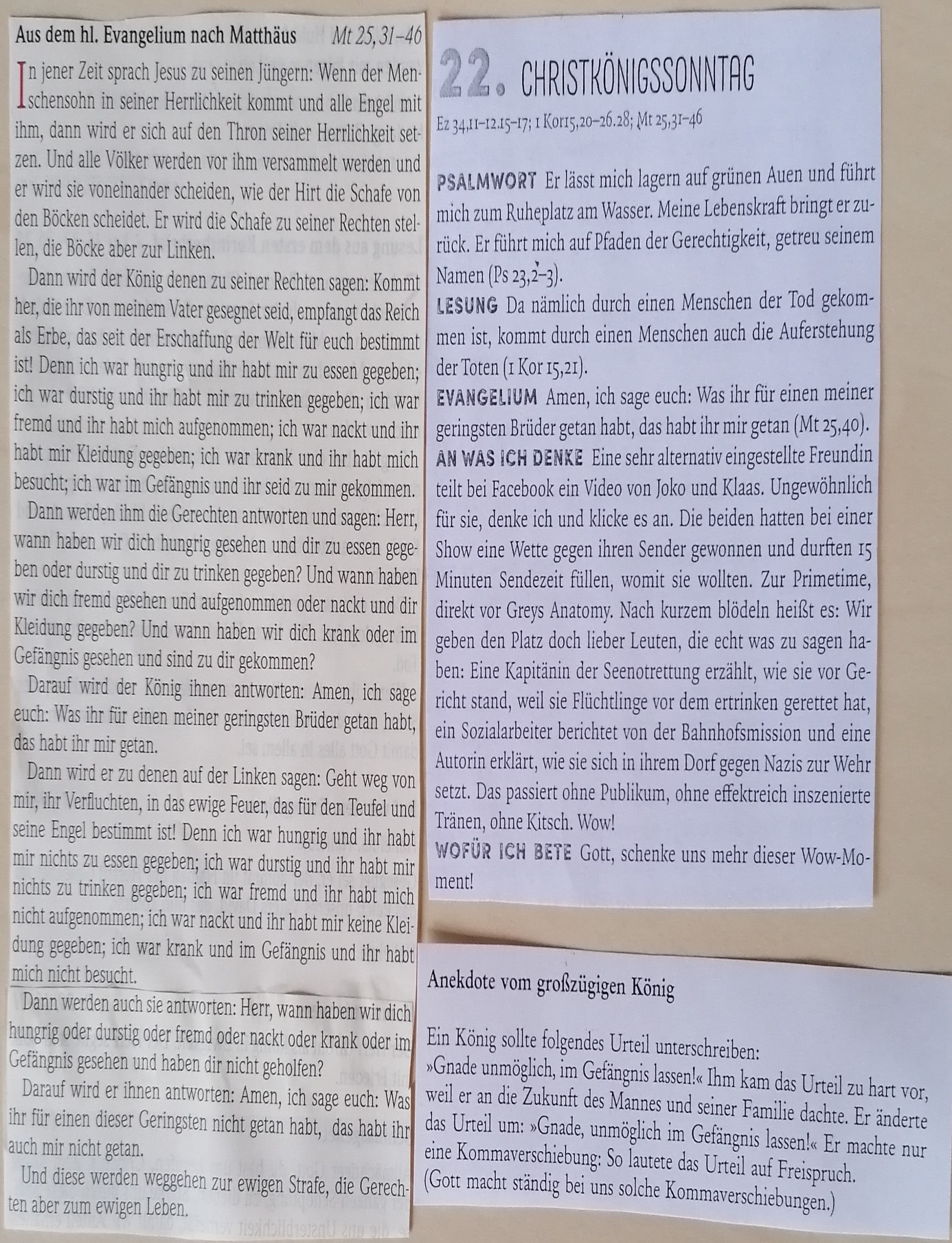 Betreff:Schau dir "Abendgebet aus Maria Laach 15.06.20" auf YouTube anDatum:Tue, 17 Nov 2020 10:38:05 +0100Von:Norbert J. Rasim <n.rasim@gmx.de>An:chicago1961@gmx.de